ЧЕРКАСЬКА ОБЛАСНА РАДАГОЛОВАР О З П О Р Я Д Ж Е Н Н Я07.03.2022                                                                                                   № 61-рПро припинення виконанняобов’язків директораКУЗЬМЕНКО Л.І.Відповідно до статті 55 Закону України «Про місцеве самоврядування
в Україні», підпункту 3 пункту 3 рішення обласної ради від 16.12.2016
№ 10-18/VIІ «Про управління суб’єктами та об’єктами спільної власності територіальних громад сіл, селищ, міст Черкаської області» (із змінами), враховуючи розпорядження голови обласної ради від 23.12.2021 № 559-р 
«Про покладання виконання обов’язків директора на КУЗЬМЕНКО Л.І.», лист Управління освіти і науки Черкаської обласної військової адміністрації від 04.03.2022 №37/02/11-01-28:1. ПРИПИНИТИ 07.03.2022 виконання обов’язків директора Шевченківської спеціалізованої загальноосвітньої школи-інтернату з поглибленим вивченням предметів гуманітарно-естетичного профілю Черкаської обласної ради КУЗЬМЕНКО Людмилою Іванівною, заступником директора з навчальної роботи цього закладу. 2. Контроль за виконанням розпорядження покласти на заступника голови обласної ради ДОМАНСЬКОГО В.М. і управління юридичного забезпечення та роботи з персоналом виконавчого апарату обласної ради.Голова									А. ПІДГОРНИЙ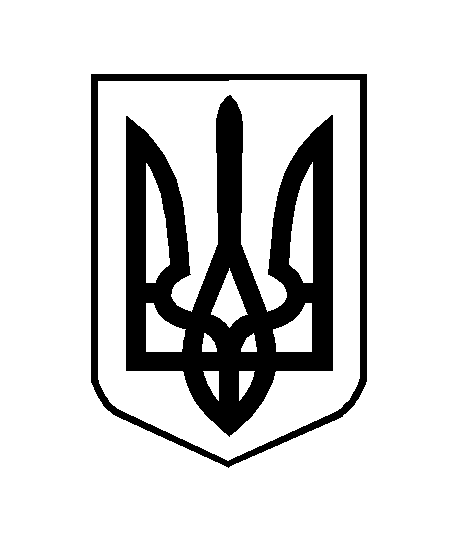 